«Нужно ли слушать с детьми                классическую музыку?»«Если в раннем детстве донести до сердца красоту музыкального произведения, если в звуках ребенок почувствует многогранные оттенки человеческих чувств, то он поднимется на такую ступеньку культуры, которая не может быть достигнута никакими другими средствами»Д. Б. КабалевскийНаши дети живут и развиваются в непростых условиях музыкального социума. Современную рок-музыку, которая звучит повсюду и культивируется средствами массовой информации (хотим мы этого или не хотим) слышат и наши дети. Её  ритмы, сверхвысокие частоты, громкость, «попадают» в область подсознания, оказывая сильнейшее отрицательное воздействие на эмоциональное состояние человека, разрушая его душу, интеллект, личность. А ведь все родители мечтают разглядеть в собственном ребёнке  маленький росток будущей талантливости, порадоваться рано проявившемся у него «удивительным» способностям. Кроме того, хотят видеть своего ребёнка добрым, чутким, отзывчивым, понимающим и ценящим красоту в окружающем.Музыка – это самая приятная, прекрасная и доступная форма общения взрослого и ребёнка. В результате общения с музыкой детям передаются её настроения и чувства: радость, тревога, сожаление и грусть, решительность и нежность.	Произведения А. Моцарта, Л. Бетховена, Р. Шуберта, П. Чайковского способны активизировать энергетические процессы организма и направлять их на умственное развитие и физическое оздоровление.  	Живая классическая музыка оставляет яркий след в эмоциональной памяти детей, персонифицирует представление о прекрасном, знакомит с его эталонами, создает мотивацию к занятиям классическим искусством, способствует формированию начал музыкальной и художественной культуры. Приобщение детей к слушанию классической музыки необходимы в наше быстротечное время, что способствует снятию детских страхов, обретению веры в свои силы внутренней гармонии с самим собой. 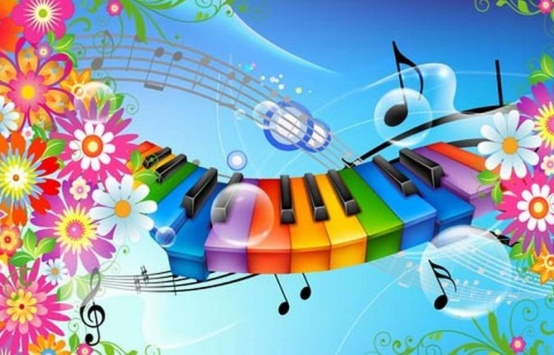 